Emergency Contact DetailsMedical InformationPhotographic PermissionSignature FakenhamTable Tennis League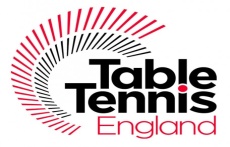  Coaching Day Wednesday 20th August. At Fakenham Sports & Fitness Centre, Trap Lane, NR21 9HL 10 a.m. to 3-30 p.m.                Cost - £12-00 Payment by Cash or Cheques (payable to Chris Fuller) and return to me a.s.a.p. To- Canards, The Street, Little Snoring, Fakenham, NR21 0HU  or e.mail - chrisfullersnoring@hotmail.comName: D.O.B. if under 16Address: _____________________________________________________________________										Post Code:Address: _____________________________________________________________________										Post Code:Tel No: Mobile: E-Mail: E-Mail: Gender: 	Male    	Female Gender: 	Male    	Female Name: Relationship: Tel No: Mobile: Please detail below any important medical information that our coaches should be aware of (e.g. epilepsy, asthma, diabetes, etc.):

________________________________________________________________________________________________________________________________________________________I give permission for photographs to be taken that may be used for publicity purposes                                Yes                         No                   (Please circle as applicable)Signature:	______________________________________	Date: _________________________Name:	______________________________________________________________________